新 书 推 荐中文书名：《一曲大西洋华尔兹》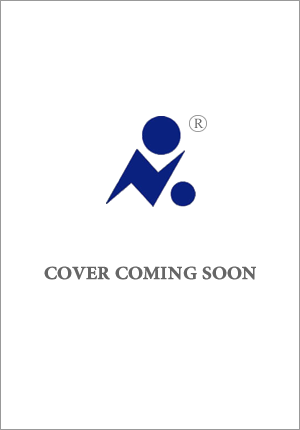 英文书名：THAT BEAUTIFUL ATLANTIC WALTZ作    者：Malachy Tallack出 版 社：Canongate Books代理公司：ANA/Conor页    数：304页出版时间：2024年10月代理地区：中国大陆、台湾审读资料：电子稿类    型：文学小说版权已授：德国、法国内容简介：当代苏格兰最令人惊艳的作家之一，探索“家”与“归属”的概念。一首献予深邃海洋的高歌，一曲送给广袤北境的舞蹈，触动灵魂，感人泪下。1957年，大西洋南部，桑尼·巴顿是一艘捕鲸船的水手，正面对他生平所见过最凶猛的风暴和最可怕的海浪。这只是水手残酷而危险生活的一部分，但桑尼最终回到了他在设得兰岛的家，与妻子凯瑟琳和儿子杰克重新开始生活。然而，过往岁月早已为其遗赠一一标价，将代价留给这个小小家庭的所有成员。而今，桑尼和凯萨琳早已作古，杰克业已垂垂老矣。杰克仍然住在儿时的小屋中，生活在那座孤零零的山坡上。但有一天早上，家门口出现了崭新的面孔，以一种最意想不到的方式，彻底改变了他孤独的生活。这是一个生活的故事，主角是一个从没有过自己人生的人。故事也讲述了孤寂生活是如何一去不复返的。这部小说有关岁月、激情、音乐，还有关一段难以置信的友谊，和一只名为洛蕾塔的猫咪。《一曲大西洋华尔兹》由Canongate的资深高级编辑莉亚·伍德本(Leah Woodburn)亲自操刀，谈及这部美丽动人的小说，莉亚表示：“作为小说家，马拉奇天赋异禀。他的文笔优美，几近诗歌，简洁而深情。在我看来，他的精湛技艺体现在从日常生活中挖掘的美。《一曲大西洋华尔兹》中，他描绘了一种普通、平淡、很容易遭到忽视的平凡生活，他在生活的表象之下挖掘，揭示那非凡的内在。”作者简介：马拉奇·塔莱克（Malachy Tallack）曾著有两部非虚构作品，《北纬六十度》（60 DEGREES NOTRH）和《未知的岛屿》（UN-DISCOVERED ISLANDS），这两本作品赢得了来自英国作家罗布·麦克法兰（Rob Macfarlane）以及威尔·塞尔夫（Will Self）的称赞。这两本书的主题都关注自然和历史，《北纬六十度》入围了圣安德鲁十字处女作奖（The Saltire First Book Award）短名单，《未知的岛屿》则被提名2016年爱德华·斯坦福游记写作奖（Edward Stanford Travel Writing Awards）年度最佳插图游记图书。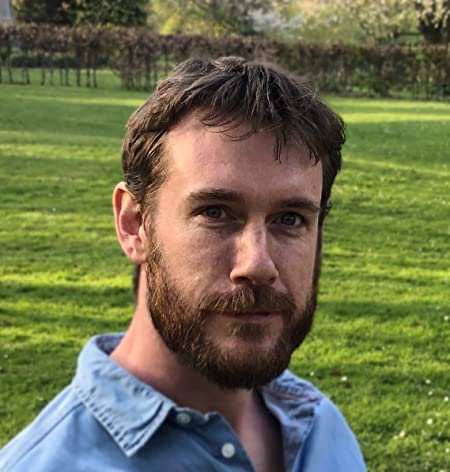 2014年，塔莱克获得苏格兰图书基金会（Scottish Book Trust）新人作者奖，2015年获得Robert Louis Stevenson Fellowship。除此之外，塔莱克还是一名唱作人和记者。他现在生活在格拉斯高。更多信息请参考作者网站www.malachytallack.com。媒体评价：“非常迷人。”——《星期日泰晤士报》“肯定人生。马拉奇文笔的细致而简练。”——《苏格兰人》“敏锐地描绘着各种场所，令人回味无穷。”——《每日邮报》“抒情、大气、动人。”——《星期日快报》“一首感人的挽歌。”----《爱尔兰时报》“马拉奇证明了自己：一位技艺精湛的小说家，一位自然作家。他将自己的才华与根植于土地的小说结合在一起，生动感人。”----The Skinny感谢您的阅读！请将反馈信息发至：版权负责人Email：Rights@nurnberg.com.cn安德鲁·纳伯格联合国际有限公司北京代表处北京市海淀区中关村大街甲59号中国人民大学文化大厦1705室, 邮编：100872电话：010-82504106, 传真：010-82504200公司网址：http://www.nurnberg.com.cn书目下载：http://www.nurnberg.com.cn/booklist_zh/list.aspx书讯浏览：http://www.nurnberg.com.cn/book/book.aspx视频推荐：http://www.nurnberg.com.cn/video/video.aspx豆瓣小站：http://site.douban.com/110577/新浪微博：安德鲁纳伯格公司的微博_微博 (weibo.com)微信订阅号：ANABJ2002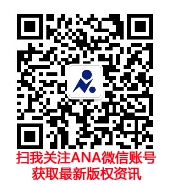 